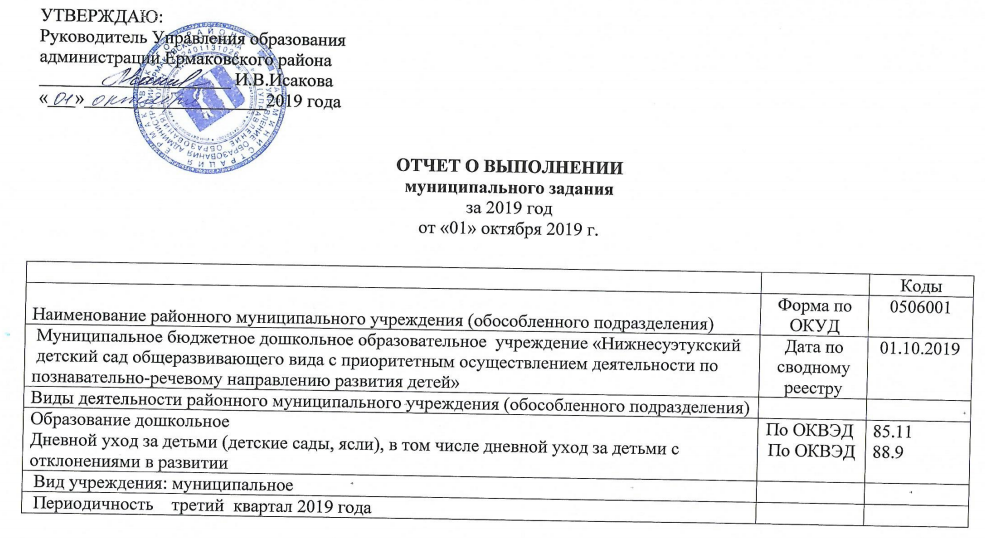 .Часть 1. Сведения об оказываемых муниципальных услугах1Раздел 1  3.2 Сведения о фактическом достижении показателей, характеризующих объем государственной услуги:Раздел 23.2 Сведения о фактическом достижении показателей, характеризующих объем и (или) качество муниципальной услуги:Раздел 3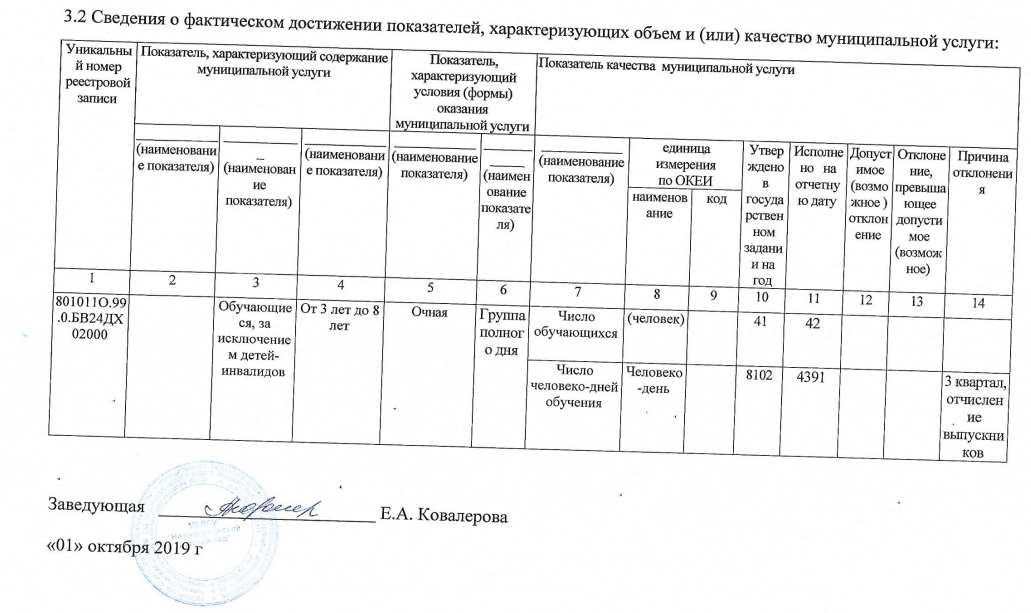 1. Наименование муниципальной услуги  Присмотр и уход  Присмотр и уход2. Категории потребителей муниципальной услуги2. Категории потребителей муниципальной услуги Физические лица3. Показатели, характеризующие объем и (или) качество муниципальной услуги3. Показатели, характеризующие объем и (или) качество муниципальной услуги3. Показатели, характеризующие объем и (или) качество муниципальной услуги3.1. Показатели, характеризующие качество муниципальной услуги2:3.1. Показатели, характеризующие качество муниципальной услуги2:3.1. Показатели, характеризующие качество муниципальной услуги2:Уникальный номер реестровой записиПоказатель, характеризующий содержание муниципальной услугиПоказатель, характеризующий содержание муниципальной услугиПоказатель, характеризующий содержание муниципальной услугиПоказатель, характеризующий условия (формы) оказания муниципальной услугиПоказатель, характеризующий условия (формы) оказания муниципальной услугиПоказатель качества  муниципальной услугиПоказатель качества  муниципальной услугиПоказатель качества  муниципальной услугиПоказатель качества  муниципальной услугиПоказатель качества  муниципальной услугиПоказатель качества  муниципальной услугиПоказатель качества  муниципальной услугиПоказатель качества  муниципальной услугиУникальный номер реестровой записи____________(наименование показателя)__________(наименование показателя)____________(наименование показателя)____________(наименование показателя)_______(наименование показателя)___________(наименование показателя)единица измерения 
по ОКЕИединица измерения 
по ОКЕИУтверждено в государственном задании на годИсполнено   на отчетную датуДопустимое (возможное ) отклонениеОтклонение, превышающее допустимое (возможное)Причина отклоненияУникальный номер реестровой записи____________(наименование показателя)__________(наименование показателя)____________(наименование показателя)____________(наименование показателя)_______(наименование показателя)___________(наименование показателя)наименованиекодУтверждено в государственном задании на годИсполнено   на отчетную датуДопустимое (возможное ) отклонениеОтклонение, превышающее допустимое (возможное)Причина отклонения1234567891011121314853211О.99.0.БВ19АБ88000Обучающиеся, за исключением детей-инвалидовГруппа полного дняПосещаемость детьми дошкольных образовательных учрежденийпроцент7448046Заболеваемостьдетей, отчисление выпускников Уникальный номер реестровой записиПоказатель, характеризующий содержание муниципальной услугиПоказатель, характеризующий содержание муниципальной услугиПоказатель, характеризующий содержание муниципальной услугиПоказатель, характеризующий условия (формы) оказания муниципальной услугиПоказатель, характеризующий условия (формы) оказания муниципальной услугиПоказатель качества  муниципальной услугиПоказатель качества  муниципальной услугиПоказатель качества  муниципальной услугиПоказатель качества  муниципальной услугиПоказатель качества  муниципальной услугиПоказатель качества  муниципальной услугиПоказатель качества  муниципальной услугиПоказатель качества  муниципальной услугиУникальный номер реестровой записи____________(наименование показателя)____________(наименование показателя)____________(наименование показателя)____________(наименование показателя)____________(наименование показателя)____________(наименование показателя)единица измерения 
по ОКЕИединица измерения 
по ОКЕИУтверждено в государственном задании на годИсполнено   на отчетную датуДопустимое (возможное ) отклонениеОтклонение, превышающее допустимое (возможное)Причина отклоненияУникальный номер реестровой записи____________(наименование показателя)____________(наименование показателя)____________(наименование показателя)____________(наименование показателя)____________(наименование показателя)____________(наименование показателя)наименованиекодУтверждено в государственном задании на годИсполнено   на отчетную датуДопустимое (возможное ) отклонениеОтклонение, превышающее допустимое (возможное)Причина отклонения1234567891011121314853211О.99.0.БВ19АБ88000Обучающиеся, за исключением детей-инвалидовГруппа полного дняЧисло обучающихся(человек)5755Отчисление выпускников853211О.99.0.БВ19АБ88000Обучающиеся, за исключением детей-инвалидовГруппа полного дняЧисло человеко-дней обученияЧеловеко-день1126258233квартал, заболеваемость детей853211О.99.0.БВ19АБ88000Обучающиеся, за исключением детей-инвалидовГруппа полного дняЧисло человеко-часов пребыванияЧеловеко-час11825161141,53 квартал, заболеваемость детей1. Наименование муниципальной услуги Реализация основных общеобразовательных программ дошкольного образования Реализация основных общеобразовательных программ дошкольного образования2. Категории потребителей муниципальной услуги2. Категории потребителей муниципальной услуги Физические лица в возрасте до 8 лет3. Показатели, характеризующие объем и (или) качество муниципальной услуги3. Показатели, характеризующие объем и (или) качество муниципальной услуги3. Показатели, характеризующие объем и (или) качество муниципальной услуги3.1. Показатели, характеризующие качество муниципальной услуги2:3.1. Показатели, характеризующие качество муниципальной услуги2:3.1. Показатели, характеризующие качество муниципальной услуги2:Уникальный номер реестровой записиПоказатель, характеризующий содержание муниципальной услугиПоказатель, характеризующий содержание муниципальной услугиПоказатель, характеризующий содержание муниципальной услугиПоказатель, характеризующий условия (формы) оказания муниципальной услугиПоказатель, характеризующий условия (формы) оказания муниципальной услугиПоказатель качества  муниципальной услугиПоказатель качества  муниципальной услугиПоказатель качества  муниципальной услугиПоказатель качества  муниципальной услугиПоказатель качества  муниципальной услугиПоказатель качества  муниципальной услугиПоказатель качества  муниципальной услугиПоказатель качества  муниципальной услугиПоказатель качества  муниципальной услугиУникальный номер реестровой записи____________(наименование показателя)____________(наименование показателя)____________(наименование показателя)____________(наименование показателя)____________(наименование показателя)____________(наименование показателя)единица измерения 
по ОКЕИединица измерения 
по ОКЕИУтверждено в государственном задании на годИсполнено   на отчетную датуДопустимое (возможное ) отклонениеДопустимое (возможное ) отклонениеОтклонение, превышающее допустимое (возможное)Причина отклоненияУникальный номер реестровой записи____________(наименование показателя)____________(наименование показателя)____________(наименование показателя)____________(наименование показателя)____________(наименование показателя)____________(наименование показателя)наименованиекодУтверждено в государственном задании на годИсполнено   на отчетную датуДопустимое (возможное ) отклонениеДопустимое (возможное ) отклонениеОтклонение, превышающее допустимое (возможное)Причина отклонения123456789101112121314801011О.99.0.БВ24ДП02000До 3 летОчнаяГруппа полного дня Доля педагогов, имеющих специальное педагогическое образование (Процент)744100100Доля педагогов, прошедших повышение квалификации  (Процент)744100100Уровень соответствия образовательной программы учреждения требованиям государственного образовательного стандарта дошкольного образования (Процент)744100100Доля родителей (законных представителей), удовлетворенных условиями и качеством предоставляемой услуги (Процент)74480100Отсутствие обоснованных жалоб и обращений родителейУникальный номер реестровой записиПоказатель, характеризующий содержание муниципальной услугиПоказатель, характеризующий содержание муниципальной услугиПоказатель, характеризующий содержание муниципальной услугиПоказатель, характеризующий условия (формы) оказания муниципальной услугиПоказатель, характеризующий условия (формы) оказания муниципальной услугиПоказатель качества  муниципальной услугиПоказатель качества  муниципальной услугиПоказатель качества  муниципальной услугиПоказатель качества  муниципальной услугиПоказатель качества  муниципальной услугиПоказатель качества  муниципальной услугиПоказатель качества  муниципальной услугиПоказатель качества  муниципальной услугиУникальный номер реестровой записи____________(наименование показателя)____________(наименование показателя)____________(наименование показателя)____________(наименование показателя)____________(наименование показателя)____________(наименование показателя)единица измерения 
по ОКЕИединица измерения 
по ОКЕИУтверждено в государственном задании на годИсполнено   на отчетную датуДопустимое (возможное) отклонениеОтклонение, превышающее допустимое (возможное)Причина отклоненияУникальный номер реестровой записи____________(наименование показателя)____________(наименование показателя)____________(наименование показателя)____________(наименование показателя)____________(наименование показателя)____________(наименование показателя)наименованиекодУтверждено в государственном задании на годИсполнено   на отчетную датуДопустимое (возможное) отклонениеОтклонение, превышающее допустимое (возможное)Причина отклонения1234567891011121314801011О.99.0.БВ24ДП02000До 3 летОчнаяГруппа полного дняЧисло обучающихся(человек)1612801011О.99.0.БВ24ДП02000До 3 летОчнаяГруппа полного дняЧисло человеко-дней обученияЧеловеко-день316014323 квартал, заболеваемость детей1. Наименование муниципальной услугиРеализация основных общеобразовательных программ дошкольного образованияРеализация основных общеобразовательных программ дошкольного образования2. Категории потребителей муниципальной услуги2. Категории потребителей муниципальной услуги Физические лица в возрасте до 8 лет3. Показатели, характеризующие объем и (или) качество муниципальной услуги3. Показатели, характеризующие объем и (или) качество муниципальной услуги3. Показатели, характеризующие объем и (или) качество муниципальной услуги3.1. Показатели, характеризующие качество муниципальной услуги2:3.1. Показатели, характеризующие качество муниципальной услуги2:3.1. Показатели, характеризующие качество муниципальной услуги2:Уникальный номер реестровой записиПоказатель, характеризующий содержание муниципальной услугиПоказатель, характеризующий содержание муниципальной услугиПоказатель, характеризующий содержание муниципальной услугиПоказатель, характеризующий условия (формы) оказания муниципальной услугиПоказатель, характеризующий условия (формы) оказания муниципальной услугиПоказатель качества  муниципальной услугиПоказатель качества  муниципальной услугиПоказатель качества  муниципальной услугиПоказатель качества  муниципальной услугиПоказатель качества  муниципальной услугиПоказатель качества  муниципальной услугиПоказатель качества  муниципальной услугиПоказатель качества  муниципальной услугиПоказатель качества  муниципальной услугиУникальный номер реестровой записи____________(наименование показателя)____________(наименование показателя)____________(наименование показателя)____________(наименование показателя)____________(наименование показателя)____________(наименование показателя)единица измерения 
по ОКЕИединица измерения 
по ОКЕИУтверждено в государственном задании на годИсполнено   на отчетную датуДопустимое (возможное ) отклонениеДопустимое (возможное ) отклонениеОтклонение, превышающее допустимое (возможное)Причина отклоненияУникальный номер реестровой записи____________(наименование показателя)____________(наименование показателя)____________(наименование показателя)____________(наименование показателя)____________(наименование показателя)____________(наименование показателя)наименованиекодУтверждено в государственном задании на годИсполнено   на отчетную датуДопустимое (возможное ) отклонениеДопустимое (возможное ) отклонениеОтклонение, превышающее допустимое (возможное)Причина отклонения123456789101112121314801011О.99.0.БВ24ДХ02000Обучающиеся, за исключением детей-инвалидовОт 3 лет до 8 летОчнаяГруппа полного дня Доля педагогов, имеющих специальное педагогическое образование (Процент)744100100Доля педагогов, прошедших повышение квалификации  (Процент)744100100Уровень соответствия образовательной программы учреждения требованиям государственного образовательного стандарта дошкольного образования (Процент)744100100Доля родителей (законных представителей), удовлетворенных условиями и качеством предоставляемой услуги (Процент)74480100Отсутствие обоснованных жалоб и обращений родителей